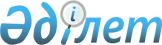 Об утверждении Правил управления бесхозяйными отходами, признанными решением суда поступившими в коммунальную собственность по городу Аркалык
					
			Утративший силу
			
			
		
					Решение маслихата города Аркалыка Костанайской области от 21 декабря 2017 года № 151. Зарегистрировано Департаментом юстиции Костанайской области 9 января 2018 года № 7471. Утратило силу решением маслихата города Аркалыка Костанайской области от 7 сентября 2021 года № 58
      Сноска. Утратило силу решением маслихата города Аркалыка Костанайской области от 07.09.2021 № 58 (вводится в действие по истечении десяти календарных дней после дня его первого официального опубликования).
      В соответствии с подпунктом 3) статьи 19-1 Экологического кодекса Республики Казахстан от 9 января 2007 года, статьей 6 Закона Республики Казахстан от 23 января 2001 года "О местном государственном управлении и самоуправлении в Республике Казахстан", Аркалыкский городской маслихат РЕШИЛ:
      1. Утвердить прилагаемые Правила управления бесхозяйными отходами, признанными решением суда поступившими в коммунальную собственность.
      2. Настоящее решение вводится в действие по истечении десяти календарных дней после дня его первого официального опубликования.
      СОГЛАСОВАНО
      Исполняющий обязанности руководителя
      государственного учреждения
      "Отдел жилищно-коммунального
      хозяйства, пассажирского транспорта,
      автомобильных дорог и жилищной
      инспекции акимата города Аркалыка"
      ___________________________ Е. Ибраев Правила управления бесхозяйными отходами, признанными решением суда поступившими в коммунальную собственность 1. Общие положения
      1. Настоящие Правила управления бесхозяйными отходами, признанными решением суда поступившими в коммунальную собственность (далее – Правила), разработаны в соответствии с Экологическим кодексом Республики Казахстан от 9 января 2007 года и определяют порядок управления бесхозяйными отходами, признанными решением суда поступившими в коммунальную собственность (далее – бесхозяйные отходы).
      2. Передача бесхозяйных отходов в коммунальную собственность осуществляется на основании судебного решения.
      3. Управление бесхозяйными отходами осуществляется акиматом города Аркалыка (далее – местный исполнительный орган).
      4. Для целей управления бесхозяйными отходами местным исполнительным органом создается комиссия (далее - Комиссия).
      Органом по организации работ по управлению бесхозяйными отходами определяется государственное учреждение "Отдел жилищно-коммунального хозяйства, пассажирского транспорта, автомобильных дорог и жилищной инспекции акимата города Аркалыка" уполномоченный на осуществление функций в сфере коммунального хозяйства и финансируемый из соответствующего местного бюджета.
      5. Управление бесхозяйными отходами – это деятельность по оценке, учету, дальнейшему использованию, реализации, утилизации и удалению бесхозяйных отходов. 2. Порядок управления бесхозяйными отходами, признанными решением суда поступившими в коммунальную собственность
      6. Учет, хранение, оценка, дальнейшее использование бесхозяйных отходов осуществляется в соответствии с постановлением Правительства Республики Казахстан от 26 июля 2002 года № 833 "Некоторые вопросы учета, хранения, оценки и дальнейшего использования имущества, обращенного (поступившего) в собственность государства по отдельным основаниям".
      7. Организация работы по безопасной утилизации и удалению невостребованных бесхозяйных отходов осуществляется местным исполнительным органом с учетом рекомендаций Комиссии в соответствии с требованиями экологического законодательства Республики Казахстан за счет средств местного бюджета.
      8. Выбор поставщика услуг по утилизации и удалению бесхозяйных отходов осуществляется в соответствии с законодательством Республики Казахстан о государственных закупках.
      9. Рекультивация территорий, на которых были размещены бесхозяйные отходы, после реализации, утилизации, удаления бесхозяйных отходов производится в соответствии с требованиями земельного законодательства Республики Казахстан. 3. Заключительные положения
      10. В процессе обращения с бесхозяйными отходами соблюдаются требования, предусмотренные экологическим законодательством Республики Казахстан. 
					© 2012. РГП на ПХВ «Институт законодательства и правовой информации Республики Казахстан» Министерства юстиции Республики Казахстан
				
      Председатель внеочередной сессии
Аркалыкского городского маслихата

А. Бекентай

      Секретарь Аркалыкского
городского маслихата

Г. Елтебаева
Утверждены
решением маслихата
от 21 декабря 2017 года № 151